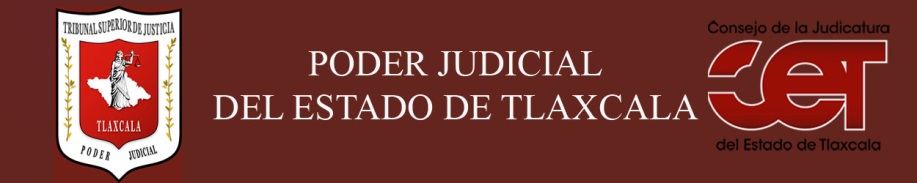 Formato público de Curriculum VitaeI.- DATOS GENERALES:I.- DATOS GENERALES:Nombre:NOÉ HERNÁNDEZ HERNÁNDEZCargo en el Poder Judicial: SECRETARIO DE ACUERDOSÁrea de Adscripción: TERCERA PONENCIA SALA CIVIL-FAMILIARFecha de Nacimiento: (cuando se requiera para ejercer el cargo) II.- PREPARACIÓN ACADÉMICA: II.- PREPARACIÓN ACADÉMICA: Último grado de estudios:LICENCIATURA Institución:UNIVERSIDAD AUTONOMA DE TLAXCALAPeriodo:1996-2001Documento: TITULO Título Profesional: 7850Cédula: 4194864Estudios Profesionales:Institución: Periodo: Documento: Cédula: III.- EXPERIENCIA LABORAL: a)  tres últimos empleosIII.- EXPERIENCIA LABORAL: a)  tres últimos empleosIII.- EXPERIENCIA LABORAL: a)  tres últimos empleos1TRIBUNAL SUPERIOR DE JUSTICIA DEL ESTADONombre de la Empresa:Nombre de la Empresa:CONSEJO DE LA JUDICATURA DEL ESTADOCargo o puesto desempeñado:Cargo o puesto desempeñado:SECRETARIO DE ACUERDOS DE JUZGADOCampo de Experiencia:  Campo de Experiencia:  2TRIBUNAL SUPERIOR DE JUSTICIA DEL ESTADONombre de la Empresa:Nombre de la Empresa:JUZGADO FAMILIAR DE CUAUHTÉMOCCargo o puesto desempeñado:Cargo o puesto desempeñado:PROYECTISTA DE JUZGADOCampo de Experiencia:  Campo de Experiencia:  3TRIBUNAL SUPERIOR DE JUSTICIA DEL ESTADONombre de la Empresa:Nombre de la Empresa:SALA CIVIL FAMILIAR (EXTINTA)Cargo o puesto desempeñado:Cargo o puesto desempeñado:DILIGENCIARIOCampo de Experiencia:  Campo de Experiencia:  IV.- EXPERIENCIA LABORAL: b)Últimos cargos en el Poder Judicial:IV.- EXPERIENCIA LABORAL: b)Últimos cargos en el Poder Judicial:IV.- EXPERIENCIA LABORAL: b)Últimos cargos en el Poder Judicial:Área de adscripciónPeriodo 1SECRETARIO DE ACUERDOS DE SALAACTUAL2SECRETARIO DE ACUERDOS DE JUZGADO20153PROYECTISTA DE JUZGADO2011V.- INFORMACION COMPLEMENTARIA:Últimos cursos y/o conferencias y/o capacitaciones y/o diplomados, etc. (de al menos cinco cursos)V.- INFORMACION COMPLEMENTARIA:Últimos cursos y/o conferencias y/o capacitaciones y/o diplomados, etc. (de al menos cinco cursos)V.- INFORMACION COMPLEMENTARIA:Últimos cursos y/o conferencias y/o capacitaciones y/o diplomados, etc. (de al menos cinco cursos)V.- INFORMACION COMPLEMENTARIA:Últimos cursos y/o conferencias y/o capacitaciones y/o diplomados, etc. (de al menos cinco cursos)Nombre del PonenteInstitución que impartióFecha o periodo1CURSO “ALIENACIÓN PARENTAL”TRIBUNAL SUPERIOR DE JUSTICIA DEL ESTADO Y CONSEJO DE LA JUDICATURAFEBRERO 20172CURSO “DERECHOS HUMANOS EN EL SISTEMA JURIDICO MEXICANO” COMISIÓN NACIONAL DE DERECHOS HUMANOS9 DE MAYO 20173CONVERSATORIO EN DERECHO INTERNACIONAL PRIVADO Y FAMILIARSECRETARIA DE RELACIONES EXTERIORES EN LA CIUDAD DE MÉXICO19 y 20 DE ABRIL 20184CONFERENCIA DE DERECHOS HUMANOS DE NIÑOS NIÑAS Y ADOLESCENTES IMPARTIDA POR LA LICENCIADA LUCÍA RODRIGUEZ QUINTEROTRIBUNAL SUPERIOR DE JUSTICIA15 DE AGOSTO 201815CONVERSATORIO SOBRE DERECHOS HUMANOS, VARIOS PONENTESTRIBUNAL SUPERIOR DE JUSTICIA15 DE AGOSTO DE 2018VI.- Sanciones Administrativas Definitivas (dos ejercicios anteriores a la fecha):VI.- Sanciones Administrativas Definitivas (dos ejercicios anteriores a la fecha):VI.- Sanciones Administrativas Definitivas (dos ejercicios anteriores a la fecha):VI.- Sanciones Administrativas Definitivas (dos ejercicios anteriores a la fecha):SiNoEjercicioNota: Las sanciones definitivas se encuentran especificadas en la fracción  XVIII del artículo 63 de la Ley de Transparencia y Acceso a la Información Pública del Estado, publicadas en el sitio web oficial del Poder Judicial, en la sección de Transparencia.NOVII.- Fecha de actualización de la información proporcionada:VII.- Fecha de actualización de la información proporcionada:SANTA ANITA HUILOAC, APIZACO, TLAXCALA, A       4 DE ENERO 2019.SANTA ANITA HUILOAC, APIZACO, TLAXCALA, A       4 DE ENERO 2019.